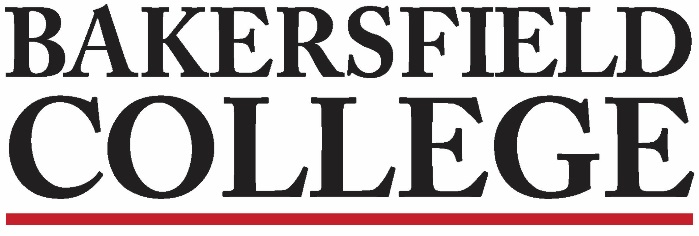 Accreditation and Institutional Quality (AIQ) CommitteeNovember 9, 20203:00 to 4:00 ZoomAgendaAIQ Members: Grace Commiso, Jessica Wojtysiak, Kristin Rabe, Sondra Keckley, Kimberly Nickell, Jonathan Brown, Talita Pruett, Jason Stratton, Laura Miller, Kim Arbolante, Patsy Garcia, Lindsay Ono, Sheila Fuller, Regina Rivera, Jennifer Achan, Tom MoranApproval of Minutes 10/263 minutesChair Report: Grace and Jessica ISS UpdateAIQ Survey update: 11/16 close10 minutesAssessment Report: William5 minutesProgram Review Report: Kim5 minutesMidterm Team Update: Jason & Leo10 minutesISS Tableau Review: Grace and Jessica10 minutes